Year 3 Reading 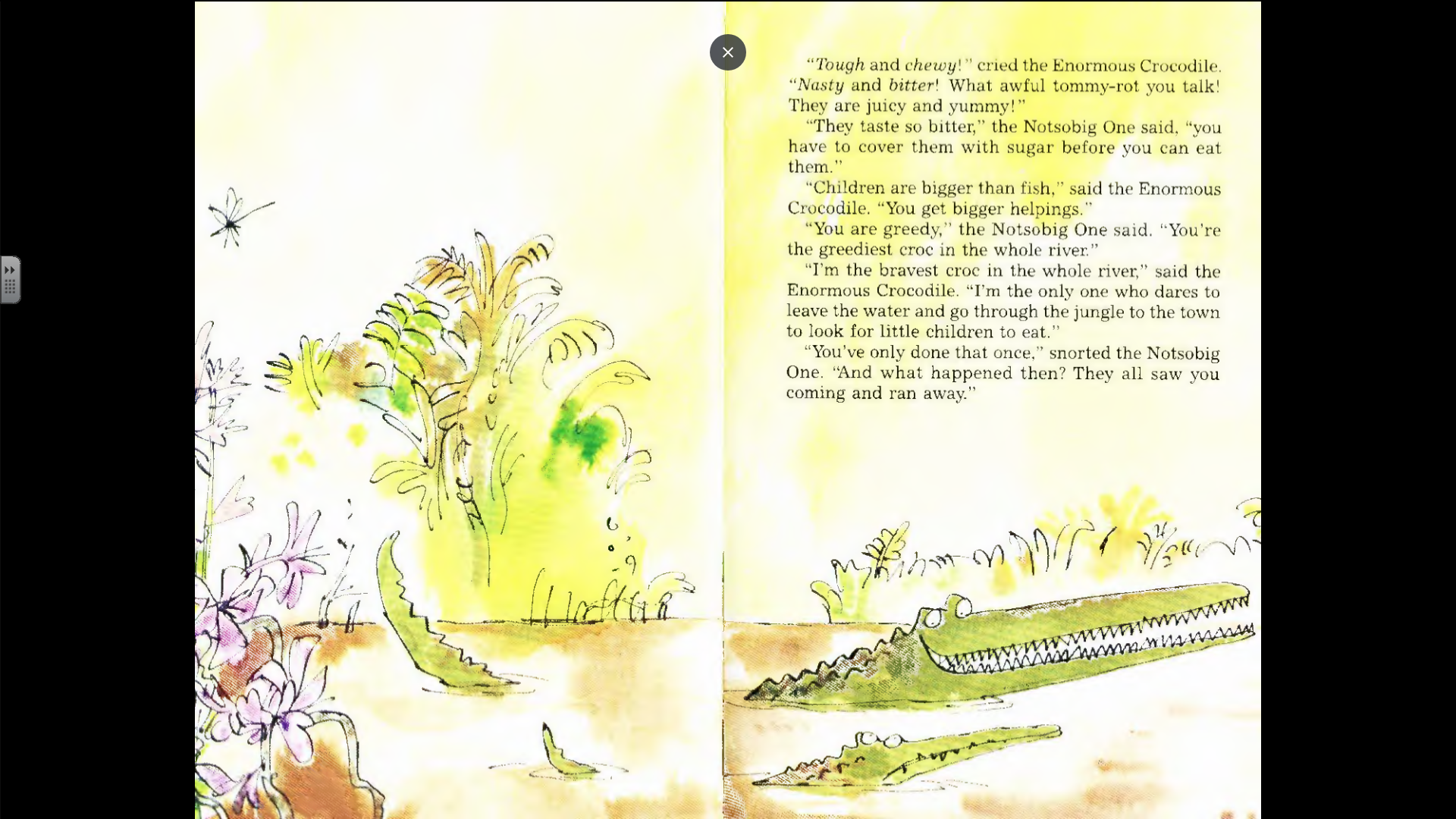 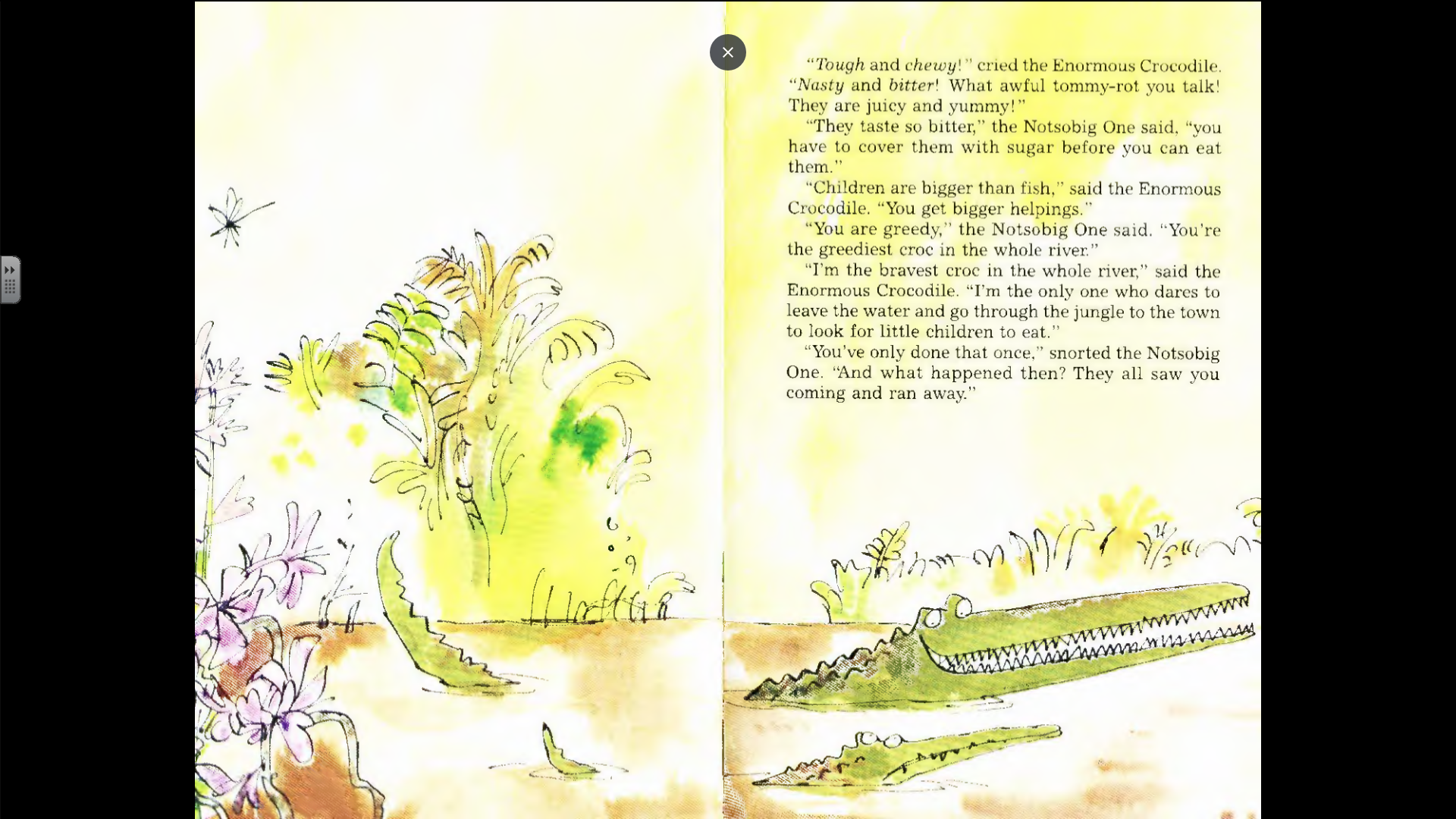  Year 3 Reading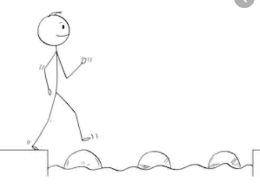 Steppingstone activityDay 2
LO: To identify descriptive vocabulary used by the author
Success Criteria:Year 3 ReadingDate: Day 2
LO: To identify descriptive vocabulary used by the author Success Criteria:Read the textDraw a picture of yourselfFind and copy words the crocodiles use to describe children (like you!)Read the textDraw a picture of yourselfIn one colour, find and copy words and phrases the crocodiles use to describe children.In another colour, Write 5 of your own powerful adjectives or phrases you would use to describe children! 